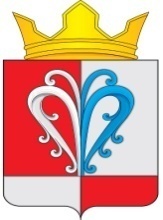 РОССИЙСКАЯ ФЕДЕРАЦИЯКАМЧАТСКИЙ КРАЙЕЛИЗОВСКИЙМУНИЦИПАЛЬНЫЙ РАЙОННАЧИКИНСКОЕ СЕЛЬСКОЕ ПОСЕЛЕНИЕ_______________________________________________________________ПОСТАНОВЛЕНИЕАдминистрации Начикинского сельского поселенияот «  29  »  декабря      2021 года			                                                  № 134Об утверждении порядка учета бюджетных и денежных обязательств получателей средств Начикинского сельского поселенияВ соответствии со статьей 220.2 Бюджетного кодекса Российской Федерации, приказом Министерства финансов Российской Федерации от 30 октября 2020 г. № 258н, администрация Начикинского сельского поселения постановляет:Утвердить  порядок учета бюджетных и денежных обязательств получателей средств Начикинского сельского поселения согласно приложению.Постановление применяется к правоотношениям, возникающим при составлении и исполнении бюджета Начикинского сельского поселения начиная с бюджета на 2022 год и на плановый период 2023 и 2024 годов.        3. Контроль за исполнением настоящего Постановления возложить на Начальника финотдела Харитонову О.В.        4. Настоящее постановление вступает в силу после его официального обнародования  в местах, определенных ст.53 Устава Начикинского сельского поселения. Глава  Начикинского	сельского поселения				                     В.М.Пищальченко		                                                                                                                                  Приложение                                                                       к постановлению администрации Начикинского сельского поселения                                                                                                   от «29» декабря 2021 г № 134Порядок учета бюджетных и денежных обязательств получателей средств Начикинского сельского поселения1.1. Настоящий Порядок учета бюджетных и денежных обязательств получателей средств Начикинского сельского поселения (далее - Порядок) устанавливает порядок исполнения бюджета Начикинского сельского поселения (далее -  местного бюджета) по расходам в части учета Управлением Федерального казначейства по Камчатскому краю (далее – Управление) бюджетных и денежных обязательств получателей средств местного бюджета, лицевые счета получателей бюджетных средств которым открыты в Управлении (далее соответственно – местный бюджет), получатели средств местного бюджета, бюджетные обязательства, денежные обязательства).1.2. Постановка на учет бюджетных и денежных обязательств осуществляется на основании сведений о бюджетном обязательстве, содержащих информацию согласно приложению № 1 к Порядку (далее - Сведения о бюджетном обязательстве), и сведений о денежном обязательстве, содержащих информацию согласно приложению № 2 к Порядку (далее - Сведения о денежном обязательстве, при совместном упоминании - Сведения), сформированных получателями средств бюджета или УФК в случаях,  установленных Порядком. В случае если бюджетные обязательства принимаются в целях осуществления в пользу граждан социальных выплат в виде пособий, компенсаций и других социальных выплат, а также мер социальной поддержки населения, являющихся публичными нормативными обязательствами, постановка на учет бюджетных и денежных обязательств и внесение в них изменений осуществляется в соответствии с настоящим Порядком в пределах отраженных на лицевых счетах получателей средств местного бюджета бюджетных ассигнований.1.3. Сведения о бюджетном обязательстве и Сведения о денежном обязательстве формируются в форме электронного документа в прикладном обеспечении «Автоматизированная система Федерального казначейства (Система удаленного финансового документооборота)» (далее – СУФД) в структурированном виде путем заполнения экранных форм веб-интерфейса СУФД, либо путем импорта данных в СУФД и подписываются усиленной квалифицированной электронной подписью (далее - электронная подпись) лица, имеющего право действовать от имени получателя средств бюджета или в случаях, предусмотренных пунктом 2 части 2.2 раздела 2, абзацем первым части 4.2 раздела 4 настоящего Порядка, - Управлением. 1.4. Сведения о бюджетном обязательстве, Сведения о денежном обязательстве могут быть отозваны получателем средств местного бюджета до момента их регистрации уполномоченным работником  Управления. Для отзыва Сведений о бюджетном обязательстве, Сведений о денежном обязательстве получатель средств бюджета представляет в Управление письменный запрос с указанием реквизитов отзываемых Сведений о бюджетном обязательстве, Сведений о денежном обязательстве подписанных руководителем (уполномоченным лицом) получателя средств бюджета.1.5.  Лица, имеющие право действовать от имени получателя средств бюджета в соответствии с Порядком, несут персональную ответственность за формирование Сведений о бюджетном обязательстве и Сведений о денежном обязательстве, за их полноту и достоверность, а также за соблюдение установленных Порядком сроков их представления.2. Порядок учета бюджетных обязательств получателей бюджетных средств2.1. Постановка на учет бюджетного обязательства и внесение изменений в поставленное на учет бюджетное обязательство осуществляется в соответствии со Сведениями о бюджетном обязательстве, сформированными на основании документов, предусмотренных в графе 2 Перечня документов, на основании которых возникают бюджетные обязательства получателей средств местного бюджета, и документов, подтверждающих возникновение денежных обязательств получателей средств бюджета, согласно приложению № 3 к Порядку (далее соответственно – документы-основания, Перечень).2.2. Сведения о бюджетных обязательствах, возникших на основании документов-оснований, предусмотренных пунктами 1-10 графы 2 Перечня (далее - принятые бюджетные обязательства), формируются:1) Получателем средств местного бюджета:- в части принятых бюджетных обязательств, возникших на основании:- документов-оснований, указанных в пунктах 1 и 2 графы 2 Перечня, за исключением случаев, когда заключение государственных контрактов (договоров) не предусмотрено законодательством Российской Федерации, - не позднее десяти (пяти) рабочих дней со дня заключения муниципального контракта, договора, указанных в названных пунктах графы 2 Перечня;- документов-оснований, указанных в пунктах 3, 4 и 5 графы 2 Перечня, не позднее трех рабочих дней со дня заключения соответственно соглашения о предоставлении межбюджетного трансферта, договора (соглашения) о предоставлении субсидии муниципальному бюджетному или автономному учреждению, договора (соглашения) о предоставлении субсидии или бюджетных инвестиций юридическому лицу, указанных в названных пунктах графы 2 Перечня;- документов-оснований, указанных в пункте 6 графы 2 Перечня, не позднее трех рабочих дней со дня доведения в установленном порядке соответствующих лимитов бюджетных обязательств на принятие и исполнение получателем средств местного бюджета бюджетных обязательств, возникших на основании соответственно нормативного правового акта о предоставлении межбюджетного трансферта, нормативного правового акта о предоставлении субсидии юридическому лицу, указанных в названных пунктах графы 2 Перечня;- документов-оснований, указанных в пунктах 7, 8 графы 2 Перечня - в сроки, установленные нормативными актами по организации исполнения исполнительных документов и решений налогового органа о взыскании налога, сбора, страхового взноса, пеней и штрафов, с учетом положений раздела 3 настоящего Порядка;2) Управлением, в части принятых бюджетных обязательств, возникших на основании:- документов-оснований, указанных в пунктах 1 и 2 графы 2 Перечня, в случаях, когда заключение муниципальных контрактов (договоров) не предусмотрено законодательством Российской Федерации;- документов-оснований, предусмотренных пунктом 9 графы 2 Перечня;- документов-оснований, предусмотренных пунктами 1-10 графы 2 Перечня в случае перечисления в доход местного бюджета сумм возврата дебиторской задолженности прошлых лет, возникшей у получателя средств местного бюджета по бюджетному обязательству, полностью исполненному в отчетном финансовом году;         - судебных актов о взыскании денежных средств за счет средств казны Начикинского сельского поселения- в соответствии с пунктом 4 статьи 242.2 Бюджетного кодекса Российской Федерации;- документов-оснований, связанных с оплатой комиссии за банковские услуги по переводу денежных средств на счета физических лиц, с оплатой почтовых услуг за доставку физическим лицам пенсий, пособий и иных социальных выплат;- документов-оснований, связанных с выплатами персоналу в целях обеспечения выполнения функций муниципальными органами, казенными учреждениями;- документов-оснований, связанных с обслуживанием муниципального долга, погашением основного долга по кредитам, привлеченным от кредитных организаций, и бюджетным кредитам;- документов-оснований, связанных с выплатами гражданам в целях социального обеспечения и иными выплатами населению;- документов-оснований, связанных с уплатой налогов, государственной пошлины, сборов, и иных обязательных платежей в бюджеты бюджетной системы Российской Федерации в соответствии с законодательством Российской Федерации;- документов-оснований, предусматривающих обязанность получателя средств местного бюджета - муниципального заказчика по перечислению суммы неустойки (штрафа, пеней) за нарушение получателем средств местного бюджета условий, предусмотренных муниципальным контрактом (договором);- документов-оснований, связанных с предоставлением из местного бюджета межбюджетных трансфертов в форме дотаций, субвенций и иных межбюджетных трансфертов, в случае если источником финансового обеспечения указанных расходных обязательств являются средства краевого и местного бюджетов;- документов-оснований, указанных в пункте 4 графы 2 Перечня, в части договора (соглашения) о предоставлении муниципальному бюджетному и автономному учреждению субсидии на финансовое обеспечение муниципального задания на оказание государственных услуг (выполнение работ), в случае если источником финансового обеспечения указанных расходных обязательств являются средства местного бюджета;- документов-оснований, связанных с предоставлением субсидии юридическому лицу на возмещение недополученных доходов и (или) возмещение фактически понесенных затрат в связи с производством (реализацией) товаров, выполнением работ, оказанием услуг;- документов-оснований, связанных с предоставлением субсидии некоммерческой организации на возмещение недополученных доходов и (или) возмещение фактически понесенных затрат;- договора (счета) о перечислении взносов на капитальный ремонт в некоммерческую организацию «Фонд капитального ремонта многоквартирных домов Камчатского края».Указанные в данном пункте Сведения о бюджетных обязательствах формируются Управлением одновременно с формированием Сведений о денежных обязательствах по данному бюджетному обязательству в соответствии с положениями, предусмотренными настоящим Порядком после проверки наличия в платежном документе, представленном получателем средств местного бюджета, типа бюджетного обязательства.2.3.	Сведения о бюджетном обязательстве, возникшем на основании документов-оснований, указанных в пунктах 1-6 графы 2 Перечня, направляются в Управление с приложением копии документа-основания (документа о внесении изменений в документ-основание), в форме электронной копии документа на бумажном носителе, созданной посредством его сканирования, или копии электронного документа, подтвержденной электронной подписью лица, имеющего право действовать от имени получателя средств местного бюджета.2.4.	Для внесения изменений в поставленное на учет бюджетное обязательство формируются Сведения о бюджетном обязательстве с указанием учетного номера бюджетного обязательства, в которое вносится изменение.2.5.	В случае внесения изменений в бюджетное обязательство без внесения изменений в документ-основание, документ-основание в Управление повторно не представляется.В случае внесения изменений в бюджетное обязательство с внесением изменений в документ-основание, документ, предусматривающий внесение изменений в документ-основание, указанный в пунктах 1-6 графы 2 Перечня, направляется получателем средств местного бюджета в Управление одновременно с формированием Сведений о бюджетном обязательстве.2.6.	Постановка на учет бюджетных обязательств (внесение изменений в поставленные на учет бюджетные обязательства), возникших на основании документов-оснований, указанных в пунктах 1-9 графы 2 Перечня, осуществляется Управлением по итогам проверки, проводимой в соответствии с настоящей частью, в течение:- двух рабочих дней после дня получения от получателя средств местного бюджета Сведений о бюджетном обязательстве, возникшем на основании документов-оснований, указанных в пунктах 1-6 графы 2 Перечня;- следующего рабочего дня со дня формирования Управлением Сведений о бюджетном обязательстве, возникшем на основании документов-оснований, указанных в пункте 9 графы 2 Перечня.Для постановки на учет бюджетного обязательства (внесения изменений в поставленное на учет бюджетное обязательство) Управление осуществляет проверку Сведений о бюджетном обязательстве, возникшем на основании документов - оснований, указанных в пунктах 1 - 6 графы 2 Перечня, на:- соответствие информации о бюджетном обязательстве, указанной в Сведениях о бюджетном обязательстве, документам-основаниям, подлежащим представлению получателем средств местного бюджета в Управление для постановки на учет бюджетных обязательств в соответствии с настоящим Порядком, информации, включенной в установленном порядке в реестр контрактов, заключенных заказчиками (далее - реестр контрактов) по документам-основаниям, указанным в пункте 1 графы 2 Перечня;- соответствие информации о бюджетном обязательстве, указанной в Сведениях о бюджетном обязательстве, составу информации, подлежащей включению в Сведения о бюджетном обязательстве в соответствии с приложением 1 к настоящему Порядку;- соблюдение правил формирования Сведений о бюджетном обязательстве, установленных настоящим разделом и приложением 1 к настоящему Порядку;- не превышение суммы бюджетного обязательства по соответствующим кодам классификации расходов местного бюджета над суммой неиспользованных бюджетных ассигнований на исполнение публичных нормативных обязательств или лимитов бюджетных обязательств (далее - лимиты бюджетных обязательств), отраженных на лицевом счете получателя бюджетных средств, отдельно для текущего финансового года, для первого и для второго года планового периода;- соответствие предмета бюджетного обязательства, указанного в Сведениях о бюджетном обязательстве, документе-основании, коду вида (кодам видов) расходов классификации расходов местного бюджета, указанному(ым) в Сведениях о бюджетном обязательстве, документе-основании;- соответствие указанного в Сведениях о бюджетном обязательстве кода объекта капитального строительства (объекта недвижимости, мероприятия (укрупненного инвестиционного проекта), включенного в федеральную адресную инвестиционную программу (далее - объекты ФАИП), коду объекта ФАИП, указанному в документах - основаниях (при наличии).В случае формирования Сведений о бюджетном обязательстве Управлением при постановке на учет бюджетного обязательства (внесения изменений в поставленное на учет бюджетное обязательство), осуществляется проверка, предусмотренная абзацем восьмым настоящего пункта.2.8.	В случае положительного результата проверки Сведений о бюджетном обязательстве, документа-основания на соответствие требованиям, предусмотренным частями 2.6 - 2.7 раздела 2 настоящего Порядка, Управление присваивает учетный номер бюджетному обязательству (вносит изменения в ранее поставленное на учет бюджетное обязательство) и не позднее одного рабочего дня со дня указанной проверки Сведений о бюджетном обязательстве, документа-основания направляет получателю средств местного бюджета извещение о постановке на учет (изменении) бюджетного обязательства, содержащее сведения об учетном номере бюджетного обязательства и о дате постановки на учет (изменения) бюджетного обязательства (далее - Извещение о бюджетном обязательстве).Извещение о бюджетном обязательстве направляется получателю средств местного бюджета Управлением:- в форме электронного документа, подписанного электронной подписью лица, уполномоченного действовать от имени Управления, - в отношении Сведений о бюджетном обязательстве, представленных в форме электронного документа;Учетный номер бюджетного обязательства является уникальным и не подлежит изменению, в том числе при изменении отдельных реквизитов бюджетного обязательства.Учетный номер бюджетного обязательства имеет следующую структуру, состоящую из девятнадцати разрядов:- с 1 по 8 разряд - уникальный код получателя средств местного бюджета по реестру участников бюджетного процесса, а также юридических лиц, не являющихся участниками бюджетного процесса (далее - Сводный реестр);- 9 и 10 разряды - последние две цифры года, в котором бюджетное обязательство поставлено на учет;- с 11 по 19 разряд - уникальный номер бюджетного обязательства, присваиваемый Управлением в рамках одного календарного года.2.9.	Одно поставленное на учет бюджетное обязательство может содержать несколько кодов классификации расходов местного бюджета.2.10.	 В случае отрицательного результата проверки Сведений о бюджетном обязательстве на соответствие требованиям, предусмотренным абзацами пятым - седьмым, девятым, десятым части 2.6 настоящего Порядка, Управление в срок, установленный в пункте 2.6 настоящего Порядка, направляет получателю средств бюджета городского округа уведомление в электронной форме, содержащее информацию, позволяющую идентифицировать документ, не принятый к исполнению, а также содержащее дату и причину отказа, в соответствии с правилами организации и функционирования системы казначейских платежей, установленными Федеральным казначейством  (далее - уведомление).2.11. В отношении Сведений о бюджетных обязательствах, возникших на основании документов-оснований, указанных в пунктах 1 - 9 (в части Сведений о бюджетных обязательствах, сформированных получателем средств местного бюджета) графы 2 Перечня, - присваивает учетный номер бюджетному обязательству (вносит изменения в ранее поставленное на учет бюджетное обязательство) и не позднее одного рабочего дня со дня постановки на учет бюджетного обязательства (внесения изменений в ранее поставленное на учет бюджетное обязательство) направляет:получателю средств местного бюджета Извещение о бюджетном обязательстве с указанием информации, предусмотренной частью 2.8 раздела 2 настоящего Порядка;получателю средств местного бюджета и главному распорядителю средств местного бюджета, в ведении которого находится получатель средств местного бюджета, Уведомление о превышении бюджетным обязательством неиспользованных лимитов бюджетных обязательств по форме  (далее - Уведомление о превышении).2.12.	 В бюджетные обязательства, возникшие на основании документов - оснований, указанных в пунктах 1-2, 8-9 графы 2 Перечня, поставленные на учет до начала текущего финансового года, исполнение которых осуществляется в текущем финансовом году, получателем средств местного бюджета вносятся изменения в соответствии с частью 2.4 раздела 2 настоящего Порядка, а также при необходимости вносятся изменения в части графика оплаты бюджетного обязательства, кодов бюджетной классификации Российской Федерации.Управление в случае отрицательного результата проверки Сведений о бюджетном обязательстве, сформированных по бюджетным обязательствам, предусмотренным настоящим пунктом, на соответствие требованиям, предусмотренным абзацем восьмым части 2.6 раздела 2 настоящего Порядка, направляет для сведения главному распорядителю средств местного бюджета, в ведении которого находится получатель средств местного бюджета, Уведомление о превышении не позднее следующего рабочего дня после дня совершения операций, предусмотренных настоящим пунктом.2.13. Сведения о бюджетных обязательствах, сформированные получателем средств местного бюджета на основании документов-оснований, указанных в пунктах 3, 4 графы 2 Перечня,  подлежат постановке на учет на текущий финансовый год и не подлежат перерегистрации на очередной финансовый год.3. Особенности учета бюджетных обязательств по исполнительным документам, решениям налоговых органов3.1.	Сведения о бюджетном обязательстве, возникшем в соответствии с документами-основаниями, указанными в пунктах 7 и 8 графы 2 Перечня, формируются в срок, установленный бюджетным законодательством Российской Федерации для представления в установленном порядке получателем средств местного бюджета - должником информации об источнике образования задолженности и кодах бюджетной классификации Российской Федерации, по которым должны быть произведены расходы местного бюджета по исполнению исполнительного документа, решения налогового органа.3.2.	В случае если в Управлении ранее было учтено бюджетное обязательство, по которому представлен исполнительный документ, решение налогового органа, то одновременно со Сведениями о бюджетном обязательстве, сформированными в соответствии с исполнительным документом, решением налогового органа, формируются Сведения о бюджетном обязательстве, содержащие уточненную информацию о ранее учтенном бюджетном обязательстве, уменьшенном на сумму, указанную в исполнительном документе, решении налогового органа.3.3.	Основанием для внесения изменений в ранее поставленное на учет бюджетное обязательство по исполнительному документу, решению налогового органа являются Сведения о бюджетном обязательстве, содержащие уточненную информацию о кодах бюджетной классификации расходов местного бюджета, по которым должен быть исполнен исполнительный документ, решение налогового органа, или информацию о документе, подтверждающем исполнение исполнительного документа, решения налогового органа, документе об отсрочке, о рассрочке или об отложении исполнения судебных актов либо документе, отменяющем или приостанавливающем исполнение судебного акта, на основании которого выдан исполнительный документ, документе об отсрочке или рассрочке уплаты налога, сбора, страхового взноса, пеней, штрафов, или ином документе с приложением копий предусмотренных настоящим пунктом документов в форме электронной копии документа на бумажном носителе, созданной посредством его сканирования, или копии электронного документа, подтвержденных электронной подписью лица, имеющего право действовать от имени получателя средств местного бюджета.3.4.	В случае ликвидации получателя средств местного бюджета либо изменения типа муниципального казенного учреждения не позднее пяти рабочих дней со дня отзыва с соответствующего лицевого счета получателя бюджетных средств неиспользованных лимитов бюджетных обязательств в ранее учтенное бюджетное обязательство, возникшее на основании исполнительного документа, решения налогового органа, вносятся изменения в части аннулирования неисполненного бюджетного обязательства.4. Порядок учета денежных обязательств4.1.	Постановка на учет денежного обязательства и внесение изменений в поставленное на учет денежное обязательство осуществляется в соответствии со Сведениями о денежном обязательстве, сформированными на основании документов, предусмотренных в графе 3 Перечня, на сумму, указанную в документе, в соответствии с которым возникло денежное обязательство.4.2.	Сведения о денежных обязательствах, по бюджетным обязательствам, возникшим на основании документов-оснований, указанных в пунктах 1-9 графы 2 Перечня, формируются Управлением за исключением случаев, указанных в абзацах втором - шестом настоящей части.Сведения о денежных обязательствах формируются получателем средств местного бюджета не позднее пяти рабочих дней со дня возникновения денежного обязательства в случае:- исполнения денежного обязательства неоднократно (в том числе с учетом ранее произведенных авансовых платежей);- подтверждения поставки товаров, выполнения работ, оказания услуг по ранее произведенным авансовым платежам, в том числе по авансовым платежам, произведенным в размере 100 процентов от суммы бюджетного обязательства;В случае если в рамках бюджетных обязательств, возникших по документам - основаниям, указанным в пунктах 1-2 графы 2 Перечня, ранее поставлены на учет денежные обязательства по авансовым платежам (с признаком авансового платежа «Да»), поставка товаров, выполнение работ, оказание услуг по которым не подтверждена, постановка на учет денежных обязательств на перечисление последующих платежей по таким бюджетным обязательствам не осуществляется если иной порядок расчетов по такому денежному обязательству не предусмотрен законодательством Российской Федерации.4.3.	Сведения о денежном обязательстве, возникшем на основании документа, подтверждающего возникновение денежного обязательства, направляются в Управление с приложением копии документа, подтверждающего возникновение денежного обязательства.Сведения о денежном обязательстве, формируемые в форме электронного документа, направляются с приложением документа, подтверждающего возникновение денежного обязательства, в форме электронной копии документа на бумажном носителе, созданной посредством его сканирования, или копии электронного документа, подтвержденных электронной подписью лица, имеющего право действовать от имени получателя средств местного бюджета.Требования настоящей части не распространяются на документы-основания, представление которых в Управление в соответствии с Порядком санкционирования не требуется.4.4. Для внесения изменений в поставленное на учет денежное обязательство формируются Сведения о денежном обязательстве с указанием учетного номера денежного обязательства, в которое вносится изменение и направляется в Управление с приложением копии документа, подтверждающего возникновение изменения денежного обязательства.4.5.	Управление осуществляет проверку представленных получателем средств местного бюджета Сведений о денежном обязательстве на соответствие информации, указанной в Сведениях о денежном обязательстве:информации по соответствующему бюджетному обязательству, учтенному на соответствующем лицевом счете получателя средств местного бюджета;составу информации, подлежащей включению в Сведения о денежном обязательстве в соответствии с приложением 2 к настоящему Порядку, с соблюдением правил формирования Сведений о денежном обязательстве, установленных настоящим разделом;информации по соответствующему документу-основанию, документу, подтверждающему возникновение денежного обязательства, подлежащим представлению получателем средств местного бюджета в Управление для постановки на учет денежных обязательств в соответствии с настоящим Порядком.4.6. Управление по итогам положительной проверки Сведений о денежном обязательстве (изменений в сведения о денежном обязательстве) на соответствие требованиям, предусмотренным пунктом 4.5 настоящего Порядка:- присваивает учетный номер денежному обязательству (вносит изменения в ранее поставленное на учет денежное обязательство) не позднее рабочего дня, следующего за днем поступления, в случае их представления в Управление получателем средств краевого бюджета до 16:00 часов местного времени (в дни, непосредственно предшествующие выходным и нерабочим праздничным дням, до 15:00 часов);- не позднее одного рабочего дня со дня исполнения Сведений о денежном обязательстве (изменений), направляет получателю средств местного бюджета извещение о постановке на учет (изменении) денежного обязательства, содержащее сведения об учетном номере денежного обязательства и о дате постановки на учет (изменения) денежного обязательства (далее - Извещение о денежном обязательстве).4.7. . Извещение о денежном обязательстве направляется получателю средств местного бюджета Управлением:- в форме электронного документа, подписанного электронной подписью уполномоченного лица Управления, - в отношении Сведений о денежном обязательстве, представленных в форме электронного документа;Извещение о денежном обязательстве, сформированное на бумажном носителе, подписывается лицом, имеющим право действовать от имени Управления.Учетный номер денежного обязательства является уникальным и не подлежит изменению, в том числе при изменении отдельных реквизитов денежного обязательства.Учетный номер денежного обязательства имеет следующую структуру, состоящую из двадцати двух разрядов:с 1 по 19 разряд - учетный номер соответствующего бюджетного обязательства;с 20 по 22 разряд - порядковый номер денежного обязательства.4.8.	В случае отрицательного результата проверки Сведений о денежном обязательстве Управление в срок, установленный в части 4.6 настоящего Порядка:в отношении Сведений о денежных обязательствах, сформированных Управлением, направляет получателю средств местного бюджета уведомление в электронной форме, содержащее информацию, позволяющую идентифицировать Сведение о денежном обязательстве, не принятое к исполнению, а также содержащее дату и причину отказа;направляет получателю средств местного бюджета уведомление в электронном виде, если Сведения о денежном обязательстве представлялись в форме электронного документа;5. Представление информации о бюджетных и денежных обязательствах, учтенных в Управлении5.1.	Информация о бюджетных и денежных обязательствах предоставляется Управлением в виде документов, определенных частью 5.3 раздела 5 настоящего Порядка, по запросам администрации Начикинского сельского поселения (далее – администрация), главных распорядителей средств местного бюджета, получателей средств местного бюджета с учетом положений части 5.2 раздела 5 настоящего Порядка.5.2.	Информация о бюджетных и денежных обязательствах предоставляется:администрации;главным распорядителям средств местного бюджета - в части бюджетных и денежных обязательств подведомственных им получателей средств местного бюджета;получателям средств местного бюджета - в части бюджетных и денежных обязательств соответствующего получателя средств местного бюджета.Информация о бюджетных и денежных обязательствах предоставляется администрации ежемесячно не позднее третьего рабочего дня месяца, следующего за отчетным.5.3.	Информация о бюджетных и денежных обязательствах предоставляется не позднее двух дней после дня поступления запроса или, если отчетная дата не наступила, на третий рабочий день месяца, следующего за отчетным, в следующем порядке:1)	по запросу администрации Управление представляет с указанными в запросе детализацией и группировкой показателей:- информацию о принятых на учет бюджетных и денежных обязательствах, реквизиты которой установлены приложением № 6 к Приказу № 258н (далее - Информация о принятых на учет обязательствах), сформированную по состоянию на соответствующую дату;- информацию об исполнении бюджетных и денежных обязательств, реквизиты которой установлены приложением №7 к Приказу №258н (далее - Информация об исполнении обязательств), сформированную на дату, указанную в запросе;2)	по запросу главного распорядителя средств местного бюджета Управление предоставляет с указанными в запросе детализацией и группировкой показателей Информацию о принятых на учет обязательствах по находящимся в ведении главного распорядителя средств местного бюджета получателей средств местного бюджета, сформированную нарастающим итогом с начала текущего финансового года по состоянию на соответствующую дату, реквизиты которой установлены приложением № 6 к Приказу № 258н;3)	по запросу получателя средств местного бюджета Управление предоставляет Справку об исполнении принятых на учет бюджетных и денежных обязательств (далее - Справка об исполнении бюджетных обязательств) реквизиты которой установлены приложением №5 к Приказу   № 258н;4)	по запросу получателя средств местного бюджета Управление по месту обслуживания получателя средств местного бюджета формирует Справку о неисполненных в отчетном финансовом году бюджетных обязательствах по муниципальным контрактам на поставку товаров, выполнение работ, оказание услуг для обеспечения государственных нужд и соглашениям (нормативным правовым актам) о предоставлении из краевого бюджета районному бюджету субсидий, субвенций и иных межбюджетных трансфертов (далее - соглашение (нормативный правовой акт) о предоставлении межбюджетных трансфертов), соглашениям о предоставлении субсидии юридическим лицам, реквизиты которой установлены приложением № 9 к Приказу № 258н (далее - Справка о неисполненных бюджетных обязательствах).Справка о неисполненных бюджетных обязательствах формируется по состоянию на 1 января текущего финансового года в разрезе кодов бюджетной классификации и содержит информацию о неисполненных бюджетных обязательствах, возникших из муниципальных контрактов, договоров, соглашений (нормативных правовых актов) о предоставлении из краевого бюджета районному бюджету субсидий, субвенций, иных межбюджетных трансфертов, соглашений (нормативных правовых актов) о предоставлении субсидий юридическим лицам (кроме муниципальных бюджетных и автономных учреждений), поставленных на учет в Управлении на основании Сведений о бюджетных обязательствах и подлежавших в соответствии с условиями этих муниципальных контрактов, договоров, соглашений (нормативных правовых актов) о предоставлении межбюджетных трансфертов, соглашений (нормативных правовых актов) о предоставлении субсидий юридическим лицам (кроме муниципальных бюджетных и автономных учреждений), оплате в отчетном финансовом году, а также о неиспользованных на начало очередного финансового года остатках лимитов бюджетных обязательств на исполнение указанных муниципальных контрактов, договоров, соглашений (нормативных правовых актов) о предоставлении межбюджетных трансфертов, соглашений (нормативных правовых актов) о предоставлении субсидий юридическим лицам.По запросу главного распорядителя средств местного бюджета Управление формирует сводную Справку о неисполненных в отчетном финансовом году бюджетных обязательствах получателей средств местного бюджета, находящихся в ведении главного распорядителя средств местного бюджета.                                                                                                                 Приложение 1к Порядку учета бюджетных иденежных обязательствполучателей средств Новолесновского сельского поселенияот «29» декабря 2021г № ____РеквизитыСведения о бюджетном обязательствеЕдиница измерения: руб.(с точностью до второго десятичного знака)Приложение 2к Порядку учета бюджетных иденежных обязательствполучателей средств Начикинского  сельского поселенияот «29» декабря  2021г № ___РеквизитыСведения о денежном обязательствеЕдиница измерения: руб.(с точностью до второго десятичного знака)Приложение 3к Порядку учета бюджетных иденежных обязательствполучателей средств Начикинского сельского поселенияот «29» декабря 2021 № _____Переченьдокументов, на основании которых возникают бюджетные обязательстваполучателей средств местного бюджета, и документов, подтверждающихвозникновение денежных обязательств получателей средств местного бюджетаНаименование информации(реквизита, показателя)Правила формирования информации(реквизита, показателя)1. Номер Сведений о бюджетном обязательстве получателя средств бюджета города (далее - соответственно Сведения о бюджетном обязательстве, бюджетное обязательство)Указывается порядковый номер Сведений о бюджетном обязательстве.2. Учетный номер бюджетного обязательстваУказывается при внесении изменений в поставленное на учет бюджетное обязательство.Указывается учетный номер бюджетного обязательства, в которое вносятся изменения, присвоенный ему при постановке на учет.При представлении Сведений о бюджетном обязательстве в форме электронного документа в информационных системах учетный номер бюджетного обязательства заполняется путем выбора соответствующего значения из полного перечня учетных номеров бюджетных обязательств.3. Дата формирования Сведений о бюджетном обязательствеУказывается дата подписания Сведений о бюджетном обязательстве получателем средств местного бюджета.4. Тип бюджетного обязательстваУказывается код типа бюджетного обязательства, исходя из следующего:1 - закупка, если бюджетное обязательство связано с закупкой товаров, работ, услуг в текущем финансовом году;2 - прочее, если бюджетное обязательство не связано с закупкой товаров, работ, услуг или если бюджетное обязательство возникло в связи с закупкой товаров, работ, услуг прошлых лет.5. Информация о получателебюджетных средств5.1. Получатель бюджетных средствУказывается наименование получателя средств местного бюджета, соответствующее реестровой записи реестра участников бюджетного процесса, а также юридических лиц, не являющихся участниками бюджетного процесса (далее - Сводный реестр).5.2. Наименование бюджетаУказывается наименование бюджета -5.3. Код ОКТМО Указывается код по Общероссийскому классификатору территорий муниципальных образований территориального Управления, финансового органа муниципального образования5.4. Финансовый органУказывается наименование финансового органа5.5. Код по ОКПОУказывается код финансового органа по Общероссийскому классификатору предприятий и организаций.5.6. Код получателя бюджетныхсредств по Сводному рееструУказывается уникальный код организации по Сводному реестру (далее - код по Сводному реестру) получателя средств местного бюджета в соответствии со Сводным реестром5.7. Наименование главного распорядителя бюджетных средствУказывается наименование главного распорядителя средств местного бюджета в соответствии со Сводным реестром.5.8. Глава по БКУказывается код главы главного распорядителя средств местного бюджета по бюджетной классификации Российской Федерации.5.9. Наименование органаФедерального казначействаУказывается наименование Управления, в котором получателю средств федерального бюджета открыт лицевой счет получателя бюджетных средств (лицевой счет для учета операций по переданным полномочиям получателя бюджетных средств), на котором подлежат отражению операции по учету и исполнению соответствующего бюджетного обязательства (далее - соответствующий лицевой счет получателя бюджетных средств) «Управление Федерального казначейства по Камчатскому краю» (УФК по Камчатскому краю).5.10. Код Управления (далее - КОФК)Указывается код Управления, в котором открыт соответствующий лицевой счет получателя бюджетных средств 5.11. Номер лицевого счета получателя бюджетных средствУказывается номер соответствующего лицевого счета получателя бюджетных средств.6. Реквизиты документа, являющегося основанием для принятия на учет бюджетного обязательства (далее - документ-основание)6.1. Вид документа-основанияУказывается одно из следующих значений: "контракт", "договор", "соглашение", "нормативный правовой акт", "исполнительный документ", "решение налогового органа", "извещение об осуществлении закупки", "приглашение принять участие в определении поставщика (подрядчика, исполнителя)", "проект контракта", "иное основание".6.2. Наименование нормативногоправового актаПри заполнении в пункте 6.1. настоящей информации значения «нормативный правовой акт» указывается наименование нормативного правового акта.6.3. Номер документа-основанияУказывается номер документа-основания (при наличии).6.4. Дата документа - основанияУказывается дата заключения (принятия) документа-основания, дата выдачи исполнительного документа, решения налогового органа6.5. Срок исполненияУказывается дата завершения исполнения обязательств по документу-основанию.6.6. Предмет по документу- основаниюУказывается предмет по документу-основанию.При заполнении в пункте 6.1. значения«контракт» или «договор» указываетсянаименование(я) объекта закупки (поставляемыхтоваров, выполняемых работ, оказываемых услуг),указанное(ые) в муниципальном контракте(договоре). При заполнении в пункте 6.1значения «соглашение» или «нормативныйправовой акт» указывается наименование(я)цели(ей) предоставления, целевого направления,направления(ий) расходования субсидии,бюджетных инвестиций, межбюджетноготрансферта или средств.6.7. Признак казначейского сопровожденияУказывается признак казначейского сопровождения "Да" - в случае осуществления УФК по Камчатскому краю в соответствии с законодательством Российской Федерации казначейского сопровождения средств, предоставляемых в соответствии с документом-основанием.В остальных случаях не заполняется.6.8. ИдентификаторУказывается идентификатор документа-основания при заполнении «Да» в пункте 6.7.При незаполнении пункта 6.7 идентификатор указывается при наличии.6.9. Уникальный номер реестровой записи в реестре контрактов/реестре соглашенийУказывается уникальный номер реестровой записи в установленном законодательством Российской Федерации о контрактной системе в сфере закупок товаров, работ, услуг для обеспечения государственных и муниципальных нужд порядке реестре контрактов (далее - реестр контрактов)/реестре соглашений (договоров) о предоставлении субсидий бюджетных инвестиций межбюджетных трансфертов (далее - реестр соглашений).6.10. Сумма в валюте обязательства – Указывается сумма бюджетного обязательства в соответствии с документом-основанием в единицах валюты, в которой принято бюджетное обязательство, с точностью до второго знака после запятой.В случае, если документом-основанием сумма не определена, указывается сумма, рассчитанная получателем средств местного бюджета, с приложением соответствующего расчета.В случае, если документ-основание предусматривает возникновение обязательства перед несколькими контрагентами, то указывается сумма бюджетного обязательства в соответствии с документом-основанием в единицах валюты, в которой принято бюджетное обязательство, с точностью до второго знака после запятой, причитающаяся всем контрагентам, указанным в разделе 2 Сведений о бюджетном обязательстве.6.11. Код валюты по ОКВУказывается код валюты, в которой принято бюджетное обязательство, в соответствии с Общероссийским классификатором валют. Формируется автоматически после указания наименования валюты в соответствии с Общероссийским классификатором валют.В случае заключения муниципального контракта (договора) указывается код валюты, в которой указывается цена контракта.6.12. Сумма в валюте Российской Федерации всегоУказывается сумма бюджетного обязательства в валюте Российской Федерации.Если бюджетное обязательство принято в иностранной валюте, его сумма пересчитывается в валюту Российской Федерации по курсу Центрального банка Российской Федерации на дату, указанную в пункте 6.4 настоящей информации.При представлении Сведений о бюджетном обязательстве в форме электронного документа в информационной системе заполняется автоматически при заполнении информации по пунктам 6.10 и 6.11 настоящей информации.Сумма в валюте Российской Федерации включает в себя сумму исполненного обязательства прошлых лет, а также сумму обязательства на текущий год и последующие годы.6.13. В том числе сумма казначейского обеспечения обязательств в валюте Российской ФедерацииУказывается сумма казначейского обеспечения обязательств (далее - казначейское обеспечение) в соответствии с документом-основанием (при наличии).6.14. Процент платежа, требующего подтверждения, от общей суммы бюджетного обязательстваУказывается процент платежа, требующего подтверждения, установленный документом-основанием или исчисленный от общей суммы бюджетного обязательства и (или) от размера казначейского обеспечения, предоставляемого для осуществления расчетов, связанных с предварительной оплатой (авансом) по документу-основанию, установленный документом-основанием.6.15. Сумма платежа, требующего подтвержденияУказывается сумма платежа, требующего подтверждения, в валюте Российской Федерации, установленная документом-основанием или исчисленная от общей суммы бюджетного обязательства.Если условиями документа-основания предусмотрено применение казначейского обеспечения, то указывается сумма казначейского обеспечения, предоставляемого для осуществления расчетов, связанных с предварительной оплатой, установленная документом-основанием.6.16. Номер уведомления о поступлении исполнительного документа/решения налогового органаПри заполнении в пункте 6.1 настоящей информации значений «исполнительный документ» или «решение налогового органа» указывается номер уведомления Управления Федерального казначейства по Камчатскому краю о поступлении исполнительного документа (решения налогового органа), направленного должнику.6.17. Дата уведомления о поступлении исполнительного документа/ решение налогового органаПри заполнении в пункте 6.1 значений «исполнительный документ» или «решение налогового органа» указывается дата уведомления Управления Федерального казначейства по Камчатскому краю о поступлении исполнительного документа (решения налогового органа), направленного должнику.6.18. Основание невключения договора (государственного контракта) в реестр контрактовПри заполнении в пункте 6.1 настоящей информации значения «договор» указывается основание невключения договора (контракта) в реестр контрактов.7. Реквизиты контрагента/взыскателя по исполнительному документу/решению налогового органа7.1. Наименование юридическоголица/фамилия, имя, отчество физического лицаУказывается наименование поставщика (подрядчика, исполнителя, получателя денежных средств) по документу-основанию (далее - контрагент) в соответствии со сведениями Единого государственного реестра юридических лиц (далее - ЕГРЮЛ) на основании документа-основания, фамилия, имя, отчество физического лица на основании документа-основания.В случае если информация о контрагенте содержится в Сводном реестре, указывается наименование контрагента, соответствующее сведениям, включенным в Сводный реестр.7.2. Идентификационный номерналогоплательщика (ИНН)Указывается ИНН контрагента в соответствии со сведениями ЕГРЮЛ.В случае если информация о контрагенте содержится в Сводном реестре, указывается идентификационный номер налогоплательщика, соответствующий сведениям, включенным в Сводный реестр.7.3. Код причины постановки на учет в налоговом органе (КПП)Указывается КПП контрагента в соответствии со сведениями ЕГРЮЛ (при наличии).В случае если информация о контрагенте содержится в Сводном реестре, указывается КПП контрагента, соответствующий сведениям, включенным в Сводный реестр.7.4. Код по Сводному рееструКод по Сводному реестру контрагента указывается автоматически в случае наличия информации о нем в Сводном реестре в соответствии с ИНН и КПП контрагента, указанным в пунктах 7.2 и 7.3 настоящей информации.7.5. Номер лицевого счета (раздела на лицевом счете)В случае если операции по исполнению бюджетного обязательства подлежат отражению на лицевом счете, открытом контрагенту в Управлении (финансовом органе субъекта Российской Федерации, финансовом органе муниципального образования, органе управления государственным внебюджетным фондом), указывается номер лицевого счета контрагента в соответствии с документом-основанием.Аналитический номер раздела на лицевом счете указывается в случае если операции по исполнению бюджетного обязательства подлежат отражению на лицевом счете, открытом контрагенту в Управлении, для отражения средств, подлежащих в соответствии с законодательством Российской Федерации казначейскому сопровождению, предоставляемых в соответствии с документом-основанием.7.6. Номер банковского (казначейского) счетаУказывается номер банковского (казначейского) счета контрагента (при наличии в документе-основании).7.7. Наименование банка (иной организации), в котором (-ой) открыт счет контрагентуУказывается наименование банка контрагента или территориального Управления (при наличии в документе-основании).7.8. БИК банкаУказывается БИК банка контрагента (при наличии в документе-основании).7.9.  Корреспондентский счет банкаУказывается корреспондентский счет банка контрагента (при наличии в документе-основании).8. Расшифровка обязательства8.1. Наименование объекта капитального строительства или объекта недвижимого имущества (мероприятия по информатизации)Указывается наименование объекта капитального строительства, объекта недвижимого имущества из документа-основания, заключенного (принятого) в целях осуществления капитальных вложений в объекты капитального строительства или объекты недвижимого имущества, наименование мероприятия ведомственной программы цифровой трансформации мероприятий государственных органов, направленных на создание, развитие, эксплуатацию или использование информационно-коммуникационных технологий, а также на вывод из эксплуатации информационных систем и компонентов информационно-телекоммуникационной инфраструктуры (далее - мероприятие по информатизации).8.2. Уникальный код объекта капитального строительства или объекта недвижимого имущества (мероприятия по информатизации)Указывается уникальный код объекта капитального строительства или объекта недвижимого имущества (код мероприятия по информатизации).8.3. Наименование вида средствУказывается наименование вида средств, за счет которых должен быть произведен казначейский платеж: средства бюджета.В случае постановки на учет бюджетного обязательства, возникшего на основании исполнительного документа или решения налогового органа, указывается на основании информации, представленной должником.8.4. Код по БКУказывается код классификации расходов местного бюджета в соответствии с предметом документа-основания.В случае постановки на учет бюджетного обязательства, возникшего на основании исполнительного документа (решения налогового органа), указывается код классификации расходов местного бюджета на основании информации, представленной должником.8.5. Признак безусловностиобязательстваУказывается значение "безусловное" по бюджетному обязательству, денежное обязательство по которому возникает на основании документа-основания при наступлении сроков проведения платежей (наступление срока проведения платежа, требующего подтверждения по контракту, договору, наступление срока перечисления субсидии по соглашению, исполнение решения налогового органа, оплата исполнительного документа, иное).Указывается значение "условное" по обязательству, денежное обязательство по которому возникает в силу наступления условий, предусмотренных в документе-основании (подписания актов выполненных работ, утверждение отчетов о выполнении условий соглашения о предоставлении субсидии, иное).8.6. Сумма исполненного обязательства прошлых лет в валюте Российской ФедерацииУказывается исполненная сумма бюджетного обязательства прошлых лет с точностью до второго знака после запятой.8.7. Сумма неисполненного обязательства прошлых лет в валюте Российской ФедерацииПри внесении изменения в бюджетное обязательство, связанное с переносом неисполненной суммы обязательства прошлых лет на очередной финансовый год, указывается сумма бюджетного обязательства прошлых лет с точностью до второго знака после запятой, подлежащая исполнению в текущем финансовом году.8.8. Сумма на 20__ текущий финансовый год в валюте Российской Федерации с помесячной разбивкойВ случае постановки на учет (изменения) бюджетного обязательства, возникшего на основании соглашения о предоставлении субсидии юридическому лицу, принятия нормативного правового акта о предоставлении субсидии юридическому лицу, указывается размер субсидии, бюджетных инвестиций в единицах валюты Российской Федерации с точностью до второго знака после запятой месяца, в котором будет осуществлен платеж.В случае постановки на учет (изменения) бюджетного обязательства, возникшего на основании муниципального контракта (договора), указывается график платежей с помесячной разбивкой текущего года исполнения контракта.В случае постановки на учет (изменения) бюджетного обязательства, возникшего на основании исполнительного документа/решения налогового органа, указывается сумма на основании информации, представленной должником.8.9. Сумма в валюте Российской Федерации на плановый период и за пределами планового периодаВ случае постановки на учет (изменения) бюджетного обязательства, возникшего на основании соглашения о предоставлении субсидии юридическому лицу, соглашения о предоставлении межбюджетного трансферта, имеющего целевое назначение, принятия нормативного правового акта о предоставлении субсидии юридическому лицу, нормативного правового акта о предоставлении межбюджетного трансферта, имеющего целевое назначение, указывается размер субсидии, бюджетных инвестиций, межбюджетного трансферта в единицах валюты Российской Федерации с точностью до второго знака после запятой.В случае постановки на учет (изменения) бюджетного обязательства, возникшего на основании государственного контракта (договора), указывается график платежей по государственному контракту (договору) в валюте Российской Федерации с годовой периодичностью.Сумма указывается отдельно на текущий финансовый год, первый, второй год планового периода, и на третий год после текущего финансового года, а также общей суммой на последующие года.8.10. Дата выплаты поисполнительному документуУказывается дата ежемесячной выплаты поисполнению исполнительного документа, есливыплаты имеют периодический характер8.11. Аналитический кодУказывается при необходимости:- аналитический код, присваиваемый Федеральным казначейством субсидиям, субвенциям и иным межбюджетным трансфертам, имеющим целевое значение, предоставляемым из федерального бюджета бюджетам субъектов Российской Федерации (местным бюджетам);- дополнительный код классификации расходов местного бюджета, присваиваемый  и утверждаемый распоряжением администрации.8.12. ПримечаниеИная информация, необходимая для постановки бюджетного обязательства на учетНаименование информации (реквизита, показателя)Правила формирования информации (реквизита,показателя)1. Номер сведений о денежномобязательстве получателя средств местного бюджета (далее – соответственно Сведения о денежном обязательстве, денежное обязательство)Указывается порядковый номер Сведений о денежномобязательстве.2. Дата Сведений о денежномобязательствеУказывается дата подписания Сведений о денежном обязательстве получателем бюджетных средств.3. Учетный номер денежногообязательстваУказывается при внесении изменений в поставленное на учет денежное обязательство.Указывается учетный номер денежного обязательства, в которое вносятся изменения, присвоенный ему при постановке на учет.4. Учетный номер бюджетногообязательстваУказывается учетный номер принятого бюджетного обязательства, денежное обязательство по которому ставится на учет (в денежное обязательство по которому вносятся изменения).5. Уникальный код объекта капитального строительства или объекта недвижимого имущества (мероприятия по информатизации)Указывается уникальный код объекта капитального строительства или объекта недвижимого имущества, или код мероприятия по информатизации.6. Информация о получателебюджетных средств6.1. Получатель бюджетных средствУказывается наименование получателя средств местного бюджета, соответствующее реестровой записи реестра участников бюджетного процесса, а также юридических лиц, не являющихся участниками бюджетного процесса (далее - Сводный реестр).6.2. Код получателя бюджетныхсредств по Сводному рееструУказывается код получателя средств местного бюджета.6.3. Номер лицевого счетаУказывается номер соответствующего лицевого счета получателя средств  местного бюджета. 6.4. Главный распорядитель бюджетных средствУказывается наименование главного распорядителя средств местного бюджета, соответствующее реестровой записи Сводного реестра.6.5. Глава по БКУказывается глава главного распорядителя средств местного бюджета по бюджетной классификации Российской Федерации.6.6. Наименование бюджетаУказывается наименование бюджета - _________________________________________При формировании Сведений о денежном обязательстве в форме электронного документа в информационных системах заполняется автоматически.6.7. Код ОКТМОУказывается код по Общероссийскому классификатору территорий муниципальных образований территориального Управления, финансового органа муниципального образования Российской Федерации.6.8. Финансовый органУказывается наименование финансового органа.При представлении Сведений о бюджетном обязательстве в форме электронного документа в информационных системах заполняется автоматически6.9. Код по ОКПОУказывается код финансового органа по Общероссийскому классификатору предприятий и организаций.6.10. Территориальный УправлениеУказывается «Управление Федерального казначейства по Камчатскому краю» (УФК по Камчатскому краю).6.11. Код Управления (далее - КОФК)Указывается код Управления – «3800».6.12. Признак платежа, требующего подтвержденияУказывается признак платежа, требующего подтверждения. По платежам, требующим подтверждения, указывается "Да", если платеж не требует подтверждения, указывается "Нет".7. Реквизиты документа,Подтверждающего  возникновениеденежного обязательства7.1. ВидУказывается наименование документа, являющегося основанием для возникновения денежного обязательства.7.2. НомерУказывается номер документа, подтверждающего возникновение денежного обязательства.7.3. ДатаУказывается дата документа, подтверждающего возникновение денежного обязательства.7.4. Сумма документа, подтверждающего возникновение денежного обязательстваУказывается сумма документа, подтверждающего возникновение денежного обязательства в валюте выплаты.7.5. ПредметУказывается наименование товаров (работ, услуг) в соответствии с документом, подтверждающим возникновение денежного обязательства.7.6. Наименование вида средствУказывается наименование вида средств, за счет которых должен быть произведен казначейский платеж: средства бюджета. В случае постановки на учет денежного обязательства, возникшего на основании исполнительного документа или решения налогового органа, указывается на основании информации, представленной должником.7.7. Код по бюджетной классификации (далее - Код по БК)Указывается код классификации расходов местного бюджета в соответствии с предметом документа-основания.В случае постановки на учет денежного обязательства, возникшего на основании исполнительного документа или решения налогового органа, указывается код классификации расходов бюджета поселения на основании информации, представленной должником.7.8. Аналитический кодУказывается при необходимости в дополнение к коду по бюджетной классификации плательщика:- аналитический код, присваиваемый Федеральным казначейством субсидиям, субвенциям и иным межбюджетным трансфертам, имеющим целевое значение, предоставляемым из федерального бюджета бюджетам субъектов (местным бюджетам) Российской Федерации;- дополнительный код классификации расходов  бюджета поселения, присваиваемый  и утверждаемый приказом Финансового управления.7.9. Сумма в рублевом эквиваленте всегоУказывается сумма денежного обязательства в валюте Российской Федерации.При представлении Сведений о денежном обязательстве для подтверждения кассовой выплаты отчетного финансового года указывается сумма платежа, перечисленного и не подтвержденного в отчетном финансовом году.7.10. Код валютыУказывается код валюты, в которой принято денежное обязательство, в соответствии с Общероссийским классификатором валют.7.11. в том числе перечислено средств, требующих подтвержденияУказывается сумма ранее произведенного в рамках соответствующего бюджетного обязательства платежа, требующего подтверждения, по которому не подтверждена поставка товара (выполнение работ, оказание услуг). Не заполняется, в случае если в кодовой зоне "Признак платежа, требующего подтверждения" указано "Да".7.12. Срок исполненияУказывается планируемый срок осуществления кассовой выплаты по денежному обязательству.№ п/пДокумент, на основании которого возникает бюджетное обязательство получателя средств местного бюджета Документ, подтверждающий возникновение денежного обязательства получателя средств местного бюджета 1Муниципальный контракт (договор) на поставку товаров, выполнение работ, оказание услуг для обеспечения муниципальных нужд, сведения о котором подлежат включению в реестр контрактовАкт выполненных работ1Муниципальный контракт (договор) на поставку товаров, выполнение работ, оказание услуг для обеспечения муниципальных нужд, сведения о котором подлежат включению в реестр контрактовАкт об оказании услуг1Муниципальный контракт (договор) на поставку товаров, выполнение работ, оказание услуг для обеспечения муниципальных нужд, сведения о котором подлежат включению в реестр контрактовАкт приема-передачи1Муниципальный контракт (договор) на поставку товаров, выполнение работ, оказание услуг для обеспечения муниципальных нужд, сведения о котором подлежат включению в реестр контрактовАкт о приемке выполненных работ (форма № КС-2)1Муниципальный контракт (договор) на поставку товаров, выполнение работ, оказание услуг для обеспечения муниципальных нужд, сведения о котором подлежат включению в реестр контрактовМуниципальный контракт (в случае осуществления авансовых платежей в соответствии с условиями муниципального контракта, внесение арендной платы по муниципальному контракту)1Муниципальный контракт (договор) на поставку товаров, выполнение работ, оказание услуг для обеспечения муниципальных нужд, сведения о котором подлежат включению в реестр контрактовСправка-расчет или иной документ, являющийся основанием для оплаты неустойки1Муниципальный контракт (договор) на поставку товаров, выполнение работ, оказание услуг для обеспечения муниципальных нужд, сведения о котором подлежат включению в реестр контрактовСчет1Муниципальный контракт (договор) на поставку товаров, выполнение работ, оказание услуг для обеспечения муниципальных нужд, сведения о котором подлежат включению в реестр контрактовСчет-фактура1Муниципальный контракт (договор) на поставку товаров, выполнение работ, оказание услуг для обеспечения муниципальных нужд, сведения о котором подлежат включению в реестр контрактовТоварная накладная (унифицированная форма N ТОРГ-12) (ф. 0330212)1Муниципальный контракт (договор) на поставку товаров, выполнение работ, оказание услуг для обеспечения муниципальных нужд, сведения о котором подлежат включению в реестр контрактовУниверсальный передаточный документ1Муниципальный контракт (договор) на поставку товаров, выполнение работ, оказание услуг для обеспечения муниципальных нужд, сведения о котором подлежат включению в реестр контрактовЧек1Муниципальный контракт (договор) на поставку товаров, выполнение работ, оказание услуг для обеспечения муниципальных нужд, сведения о котором подлежат включению в реестр контрактовИной документ, подтверждающий возникновение денежного обязательства получателя средств местного бюджета (далее – иной документ, подтверждающий возникновение денежного обязательства) по бюджетному обязательству получателя средств местного бюджета, возникшему на основании муниципального контракта2Муниципальный контракт (договор) на поставку товаров, выполнение работ, оказание услуг, сведения о котором не подлежат включению в реестры контрактов в соответствии с законодательством Российской Федерации о контрактной системе в сфере закупок товаров, работ, услуг для обеспечения муниципальных нужд, за исключением договоров, указанных в пункте 9 настоящего перечня  Акт выполненных работ2Муниципальный контракт (договор) на поставку товаров, выполнение работ, оказание услуг, сведения о котором не подлежат включению в реестры контрактов в соответствии с законодательством Российской Федерации о контрактной системе в сфере закупок товаров, работ, услуг для обеспечения муниципальных нужд, за исключением договоров, указанных в пункте 9 настоящего перечня  Акт об оказании услуг2Муниципальный контракт (договор) на поставку товаров, выполнение работ, оказание услуг, сведения о котором не подлежат включению в реестры контрактов в соответствии с законодательством Российской Федерации о контрактной системе в сфере закупок товаров, работ, услуг для обеспечения муниципальных нужд, за исключением договоров, указанных в пункте 9 настоящего перечня  Акт приема-передачи2Муниципальный контракт (договор) на поставку товаров, выполнение работ, оказание услуг, сведения о котором не подлежат включению в реестры контрактов в соответствии с законодательством Российской Федерации о контрактной системе в сфере закупок товаров, работ, услуг для обеспечения муниципальных нужд, за исключением договоров, указанных в пункте 9 настоящего перечня  Акт о приемке выполненных работ (форма № КС-2)2Муниципальный контракт (договор) на поставку товаров, выполнение работ, оказание услуг, сведения о котором не подлежат включению в реестры контрактов в соответствии с законодательством Российской Федерации о контрактной системе в сфере закупок товаров, работ, услуг для обеспечения муниципальных нужд, за исключением договоров, указанных в пункте 9 настоящего перечня  Договор (в случае осуществления авансовых платежей в соответствии с условиями договора, внесение арендной платы по договору)2Муниципальный контракт (договор) на поставку товаров, выполнение работ, оказание услуг, сведения о котором не подлежат включению в реестры контрактов в соответствии с законодательством Российской Федерации о контрактной системе в сфере закупок товаров, работ, услуг для обеспечения муниципальных нужд, за исключением договоров, указанных в пункте 9 настоящего перечня  Справка-расчет или иной документ, являющийся основанием для оплаты неустойки2Муниципальный контракт (договор) на поставку товаров, выполнение работ, оказание услуг, сведения о котором не подлежат включению в реестры контрактов в соответствии с законодательством Российской Федерации о контрактной системе в сфере закупок товаров, работ, услуг для обеспечения муниципальных нужд, за исключением договоров, указанных в пункте 9 настоящего перечня  Счет2Муниципальный контракт (договор) на поставку товаров, выполнение работ, оказание услуг, сведения о котором не подлежат включению в реестры контрактов в соответствии с законодательством Российской Федерации о контрактной системе в сфере закупок товаров, работ, услуг для обеспечения муниципальных нужд, за исключением договоров, указанных в пункте 9 настоящего перечня  Счет-фактура2Муниципальный контракт (договор) на поставку товаров, выполнение работ, оказание услуг, сведения о котором не подлежат включению в реестры контрактов в соответствии с законодательством Российской Федерации о контрактной системе в сфере закупок товаров, работ, услуг для обеспечения муниципальных нужд, за исключением договоров, указанных в пункте 9 настоящего перечня  Товарная накладная (унифицированная форма N ТОРГ-12) (ф. 0330212)2Муниципальный контракт (договор) на поставку товаров, выполнение работ, оказание услуг, сведения о котором не подлежат включению в реестры контрактов в соответствии с законодательством Российской Федерации о контрактной системе в сфере закупок товаров, работ, услуг для обеспечения муниципальных нужд, за исключением договоров, указанных в пункте 9 настоящего перечня  Универсальный передаточный документ2Муниципальный контракт (договор) на поставку товаров, выполнение работ, оказание услуг, сведения о котором не подлежат включению в реестры контрактов в соответствии с законодательством Российской Федерации о контрактной системе в сфере закупок товаров, работ, услуг для обеспечения муниципальных нужд, за исключением договоров, указанных в пункте 9 настоящего перечня  Чек2Муниципальный контракт (договор) на поставку товаров, выполнение работ, оказание услуг, сведения о котором не подлежат включению в реестры контрактов в соответствии с законодательством Российской Федерации о контрактной системе в сфере закупок товаров, работ, услуг для обеспечения муниципальных нужд, за исключением договоров, указанных в пункте 9 настоящего перечня  Иной документ, подтверждающий возникновение денежного обязательства по бюджетному обязательству получателя средств местного бюджета, возникшему на основании договора3Соглашение о предоставлении из местного бюджета  бюджетам сельских поселений межбюджетных трансфертов в форме дотации, субсидии, субвенции и иного межбюджетного трансферта (далее – Соглашение о предоставление межбюджетных трансфертов из бюджета __________ муниципального района)График перечисления межбюджетного трансферта, предусмотренный соглашением о предоставлении межбюджетного трансферта3Соглашение о предоставлении из местного бюджета  бюджетам сельских поселений межбюджетных трансфертов в форме дотации, субсидии, субвенции и иного межбюджетного трансферта (далее – Соглашение о предоставление межбюджетных трансфертов из бюджета __________ муниципального района)Заявка о предоставлении межбюджетного трансферта из бюджета ________ муниципального района по форме, установленной в соответствии с  порядком (правилами) предоставления указанного межбюджетного трансферта3Соглашение о предоставлении из местного бюджета  бюджетам сельских поселений межбюджетных трансфертов в форме дотации, субсидии, субвенции и иного межбюджетного трансферта (далее – Соглашение о предоставление межбюджетных трансфертов из бюджета __________ муниципального района)Распоряжение о совершении казначейских платежей (далее - распоряжение), необходимое для оплаты денежных обязательств и документ, подтверждающий возникновение денежных обязательств получателя средств местного бюджета, источником финансового обеспечения которых являются межбюджетные трансферты3Соглашение о предоставлении из местного бюджета  бюджетам сельских поселений межбюджетных трансфертов в форме дотации, субсидии, субвенции и иного межбюджетного трансферта (далее – Соглашение о предоставление межбюджетных трансфертов из бюджета __________ муниципального района)Иной документ, подтверждающий возникновение денежного обязательства по бюджетному обязательству получателя средств местного бюджета, возникшему на основании соглашения о предоставлении межбюджетных трансфертов из бюджета ____________ муниципального района4Договор (соглашение) о предоставлении субсидии муниципальному бюджетному или автономному учреждениюГрафик перечисления субсидии, предусмотренный договором (соглашением) о предоставлении субсидии муниципальному бюджетному или автономному учреждению (при наличии)4Договор (соглашение) о предоставлении субсидии муниципальному бюджетному или автономному учреждениюПредварительный отчет о выполнении муниципального задания (ф. 0506501)4Договор (соглашение) о предоставлении субсидии муниципальному бюджетному или автономному учреждениюЗаявка о перечислении субсидии муниципальному бюджетному или автономному учреждению4Договор (соглашение) о предоставлении субсидии муниципальному бюджетному или автономному учреждениюИной документ, подтверждающий возникновение денежного обязательства по бюджетному обязательству получателя средств местного бюджета, возникшему на основании договора (соглашения) о предоставлении субсидии муниципальному бюджетному или автономному учреждению5Договор (соглашение) о предоставлении субсидии юридическому лицу, иному юридическому лицу (за исключением субсидии бюджетному или автономному учреждению) или индивидуальному предпринимателю или физическому лицу производителю товаров, работ, услуг или договор, заключенный в связи с предоставлением бюджетных инвестиций юридическому лицу в соответствии с бюджетным законодательством Российской Федерации (далее - договор (соглашение) о предоставлении субсидии и бюджетных инвестиций юридическому лицу), сведения о котором подлежат либо не подлежат включению в реестр соглашенийАкт выполненных работ5Договор (соглашение) о предоставлении субсидии юридическому лицу, иному юридическому лицу (за исключением субсидии бюджетному или автономному учреждению) или индивидуальному предпринимателю или физическому лицу производителю товаров, работ, услуг или договор, заключенный в связи с предоставлением бюджетных инвестиций юридическому лицу в соответствии с бюджетным законодательством Российской Федерации (далее - договор (соглашение) о предоставлении субсидии и бюджетных инвестиций юридическому лицу), сведения о котором подлежат либо не подлежат включению в реестр соглашенийАкт об оказании услуг5Договор (соглашение) о предоставлении субсидии юридическому лицу, иному юридическому лицу (за исключением субсидии бюджетному или автономному учреждению) или индивидуальному предпринимателю или физическому лицу производителю товаров, работ, услуг или договор, заключенный в связи с предоставлением бюджетных инвестиций юридическому лицу в соответствии с бюджетным законодательством Российской Федерации (далее - договор (соглашение) о предоставлении субсидии и бюджетных инвестиций юридическому лицу), сведения о котором подлежат либо не подлежат включению в реестр соглашенийАкт приема-передачи5Договор (соглашение) о предоставлении субсидии юридическому лицу, иному юридическому лицу (за исключением субсидии бюджетному или автономному учреждению) или индивидуальному предпринимателю или физическому лицу производителю товаров, работ, услуг или договор, заключенный в связи с предоставлением бюджетных инвестиций юридическому лицу в соответствии с бюджетным законодательством Российской Федерации (далее - договор (соглашение) о предоставлении субсидии и бюджетных инвестиций юридическому лицу), сведения о котором подлежат либо не подлежат включению в реестр соглашенийДоговор, заключаемый в рамках исполнения договоров (соглашений) о предоставлении целевых субсидий и бюджетных инвестиций юридическому лицу5Договор (соглашение) о предоставлении субсидии юридическому лицу, иному юридическому лицу (за исключением субсидии бюджетному или автономному учреждению) или индивидуальному предпринимателю или физическому лицу производителю товаров, работ, услуг или договор, заключенный в связи с предоставлением бюджетных инвестиций юридическому лицу в соответствии с бюджетным законодательством Российской Федерации (далее - договор (соглашение) о предоставлении субсидии и бюджетных инвестиций юридическому лицу), сведения о котором подлежат либо не подлежат включению в реестр соглашенийРаспоряжение юридического лица (в случае осуществления в соответствии с законодательством Российской Федерации казначейского сопровождения)5Договор (соглашение) о предоставлении субсидии юридическому лицу, иному юридическому лицу (за исключением субсидии бюджетному или автономному учреждению) или индивидуальному предпринимателю или физическому лицу производителю товаров, работ, услуг или договор, заключенный в связи с предоставлением бюджетных инвестиций юридическому лицу в соответствии с бюджетным законодательством Российской Федерации (далее - договор (соглашение) о предоставлении субсидии и бюджетных инвестиций юридическому лицу), сведения о котором подлежат либо не подлежат включению в реестр соглашенийДоговора (соглашения) о предоставлении субсидии и бюджетных инвестиций юридическому лицу5Договор (соглашение) о предоставлении субсидии юридическому лицу, иному юридическому лицу (за исключением субсидии бюджетному или автономному учреждению) или индивидуальному предпринимателю или физическому лицу производителю товаров, работ, услуг или договор, заключенный в связи с предоставлением бюджетных инвестиций юридическому лицу в соответствии с бюджетным законодательством Российской Федерации (далее - договор (соглашение) о предоставлении субсидии и бюджетных инвестиций юридическому лицу), сведения о котором подлежат либо не подлежат включению в реестр соглашенийСправка-расчет или иной документ, являющийся основанием для оплаты неустойки5Договор (соглашение) о предоставлении субсидии юридическому лицу, иному юридическому лицу (за исключением субсидии бюджетному или автономному учреждению) или индивидуальному предпринимателю или физическому лицу производителю товаров, работ, услуг или договор, заключенный в связи с предоставлением бюджетных инвестиций юридическому лицу в соответствии с бюджетным законодательством Российской Федерации (далее - договор (соглашение) о предоставлении субсидии и бюджетных инвестиций юридическому лицу), сведения о котором подлежат либо не подлежат включению в реестр соглашенийСчет5Договор (соглашение) о предоставлении субсидии юридическому лицу, иному юридическому лицу (за исключением субсидии бюджетному или автономному учреждению) или индивидуальному предпринимателю или физическому лицу производителю товаров, работ, услуг или договор, заключенный в связи с предоставлением бюджетных инвестиций юридическому лицу в соответствии с бюджетным законодательством Российской Федерации (далее - договор (соглашение) о предоставлении субсидии и бюджетных инвестиций юридическому лицу), сведения о котором подлежат либо не подлежат включению в реестр соглашенийСчет-фактура5Договор (соглашение) о предоставлении субсидии юридическому лицу, иному юридическому лицу (за исключением субсидии бюджетному или автономному учреждению) или индивидуальному предпринимателю или физическому лицу производителю товаров, работ, услуг или договор, заключенный в связи с предоставлением бюджетных инвестиций юридическому лицу в соответствии с бюджетным законодательством Российской Федерации (далее - договор (соглашение) о предоставлении субсидии и бюджетных инвестиций юридическому лицу), сведения о котором подлежат либо не подлежат включению в реестр соглашенийТоварная накладная (унифицированная форма N ТОРГ-12) (ф. 0330212)5Договор (соглашение) о предоставлении субсидии юридическому лицу, иному юридическому лицу (за исключением субсидии бюджетному или автономному учреждению) или индивидуальному предпринимателю или физическому лицу производителю товаров, работ, услуг или договор, заключенный в связи с предоставлением бюджетных инвестиций юридическому лицу в соответствии с бюджетным законодательством Российской Федерации (далее - договор (соглашение) о предоставлении субсидии и бюджетных инвестиций юридическому лицу), сведения о котором подлежат либо не подлежат включению в реестр соглашенийЧек5Договор (соглашение) о предоставлении субсидии юридическому лицу, иному юридическому лицу (за исключением субсидии бюджетному или автономному учреждению) или индивидуальному предпринимателю или физическому лицу производителю товаров, работ, услуг или договор, заключенный в связи с предоставлением бюджетных инвестиций юридическому лицу в соответствии с бюджетным законодательством Российской Федерации (далее - договор (соглашение) о предоставлении субсидии и бюджетных инвестиций юридическому лицу), сведения о котором подлежат либо не подлежат включению в реестр соглашенийВ случае предоставления субсидии юридическому лицу на возмещение фактически произведенных расходов (недополученных доходов) – не требуется5Договор (соглашение) о предоставлении субсидии юридическому лицу, иному юридическому лицу (за исключением субсидии бюджетному или автономному учреждению) или индивидуальному предпринимателю или физическому лицу производителю товаров, работ, услуг или договор, заключенный в связи с предоставлением бюджетных инвестиций юридическому лицу в соответствии с бюджетным законодательством Российской Федерации (далее - договор (соглашение) о предоставлении субсидии и бюджетных инвестиций юридическому лицу), сведения о котором подлежат либо не подлежат включению в реестр соглашенийИной документ, подтверждающий возникновение денежного обязательства по бюджетному обязательству получателя средств местного бюджета, возникшему на основании договора (соглашения) о предоставлении субсидии и бюджетных инвестиций юридическому лицу6Нормативный правовой акт, предусматривающий предоставление субсидии юридическому лицу, если порядком (правилами) предоставления указанной субсидии не предусмотрено заключение договора (соглашения) о предоставлении субсидии юридическому лицу (далее - нормативный правовой акт о предоставлении субсидии юридическому лицу), сведения о котором подлежат либо не подлежат включению в реестр соглашенийРаспоряжение юридического лица (в случае осуществления в соответствии с законодательством Российской Федерации казначейского сопровождения предоставления субсидии юридическому лицу)В случае предоставления субсидии юридическому лицу на возмещение фактически произведенных расходов (недополученных доходов) – не требуется6Нормативный правовой акт, предусматривающий предоставление субсидии юридическому лицу, если порядком (правилами) предоставления указанной субсидии не предусмотрено заключение договора (соглашения) о предоставлении субсидии юридическому лицу (далее - нормативный правовой акт о предоставлении субсидии юридическому лицу), сведения о котором подлежат либо не подлежат включению в реестр соглашенийИной документ, подтверждающий возникновение денежного обязательства по бюджетному обязательству получателя средств местного бюджета, возникшему на основании нормативного правового акта о предоставлении субсидии юридическому лицу7Исполнительный документ (исполнительный лист, судебный приказ) (далее - исполнительный документ)Бухгалтерская справка (ф. 0504833)7Исполнительный документ (исполнительный лист, судебный приказ) (далее - исполнительный документ)График выплат по исполнительному документу, предусматривающему выплаты периодического характера7Исполнительный документ (исполнительный лист, судебный приказ) (далее - исполнительный документ)Исполнительный документ7Исполнительный документ (исполнительный лист, судебный приказ) (далее - исполнительный документ)Справка-расчет7Исполнительный документ (исполнительный лист, судебный приказ) (далее - исполнительный документ)Иной документ, подтверждающий возникновение денежного обязательства по бюджетному обязательству получателя средств местного бюджета, возникшему на основании исполнительного документа8Решение налогового органа о взыскании налога, сбора, страхового взноса, пеней и штрафов (далее - решение налогового органа)Бухгалтерская справка (ф. 0504833)8Решение налогового органа о взыскании налога, сбора, страхового взноса, пеней и штрафов (далее - решение налогового органа)Решение налогового органа8Решение налогового органа о взыскании налога, сбора, страхового взноса, пеней и штрафов (далее - решение налогового органа)Справка-расчет8Решение налогового органа о взыскании налога, сбора, страхового взноса, пеней и штрафов (далее - решение налогового органа)Иной документ, подтверждающий возникновение денежного обязательства по бюджетному обязательству получателя средств местного бюджета, возникшему на основании решения налогового органа9Документ, не определенный пунктами 1-8 настоящего перечня, в соответствии с которым возникает бюджетное обязательство получателя местного бюджета:- закон, иной нормативно – правовой акт, в соответствии с которым возникают публичные нормативные обязательства (публичные обязательства), обязательства по уплате платежей в бюджет ( не требующие заключения договора)- договор, расчет по которому в соответствии с законодательством Российской Федерации осуществляется наличными деньгами, если получателем местного бюджета в Управлении не направлены информация и документы по указанному договору для их включения в реестр контрактовИной документ, в соответствии с которым возникает бюджетное обязательство получателя средств местного бюджетаАвансовый отчет (ф. 0504505)9Документ, не определенный пунктами 1-8 настоящего перечня, в соответствии с которым возникает бюджетное обязательство получателя местного бюджета:- закон, иной нормативно – правовой акт, в соответствии с которым возникают публичные нормативные обязательства (публичные обязательства), обязательства по уплате платежей в бюджет ( не требующие заключения договора)- договор, расчет по которому в соответствии с законодательством Российской Федерации осуществляется наличными деньгами, если получателем местного бюджета в Управлении не направлены информация и документы по указанному договору для их включения в реестр контрактовИной документ, в соответствии с которым возникает бюджетное обязательство получателя средств местного бюджетаАкт выполненных работ9Документ, не определенный пунктами 1-8 настоящего перечня, в соответствии с которым возникает бюджетное обязательство получателя местного бюджета:- закон, иной нормативно – правовой акт, в соответствии с которым возникают публичные нормативные обязательства (публичные обязательства), обязательства по уплате платежей в бюджет ( не требующие заключения договора)- договор, расчет по которому в соответствии с законодательством Российской Федерации осуществляется наличными деньгами, если получателем местного бюджета в Управлении не направлены информация и документы по указанному договору для их включения в реестр контрактовИной документ, в соответствии с которым возникает бюджетное обязательство получателя средств местного бюджетаАкт приема-передачи9Документ, не определенный пунктами 1-8 настоящего перечня, в соответствии с которым возникает бюджетное обязательство получателя местного бюджета:- закон, иной нормативно – правовой акт, в соответствии с которым возникают публичные нормативные обязательства (публичные обязательства), обязательства по уплате платежей в бюджет ( не требующие заключения договора)- договор, расчет по которому в соответствии с законодательством Российской Федерации осуществляется наличными деньгами, если получателем местного бюджета в Управлении не направлены информация и документы по указанному договору для их включения в реестр контрактовИной документ, в соответствии с которым возникает бюджетное обязательство получателя средств местного бюджетаАкт об оказании услуг9Документ, не определенный пунктами 1-8 настоящего перечня, в соответствии с которым возникает бюджетное обязательство получателя местного бюджета:- закон, иной нормативно – правовой акт, в соответствии с которым возникают публичные нормативные обязательства (публичные обязательства), обязательства по уплате платежей в бюджет ( не требующие заключения договора)- договор, расчет по которому в соответствии с законодательством Российской Федерации осуществляется наличными деньгами, если получателем местного бюджета в Управлении не направлены информация и документы по указанному договору для их включения в реестр контрактовИной документ, в соответствии с которым возникает бюджетное обязательство получателя средств местного бюджетаДоговор на оказание услуг, выполнение работ, заключенный получателем средств местного бюджета с физическим лицом, не являющимся индивидуальным предпринимателем9Документ, не определенный пунктами 1-8 настоящего перечня, в соответствии с которым возникает бюджетное обязательство получателя местного бюджета:- закон, иной нормативно – правовой акт, в соответствии с которым возникают публичные нормативные обязательства (публичные обязательства), обязательства по уплате платежей в бюджет ( не требующие заключения договора)- договор, расчет по которому в соответствии с законодательством Российской Федерации осуществляется наличными деньгами, если получателем местного бюджета в Управлении не направлены информация и документы по указанному договору для их включения в реестр контрактовИной документ, в соответствии с которым возникает бюджетное обязательство получателя средств местного бюджетаЗаявление на выдачу денежных средств в под отчет9Документ, не определенный пунктами 1-8 настоящего перечня, в соответствии с которым возникает бюджетное обязательство получателя местного бюджета:- закон, иной нормативно – правовой акт, в соответствии с которым возникают публичные нормативные обязательства (публичные обязательства), обязательства по уплате платежей в бюджет ( не требующие заключения договора)- договор, расчет по которому в соответствии с законодательством Российской Федерации осуществляется наличными деньгами, если получателем местного бюджета в Управлении не направлены информация и документы по указанному договору для их включения в реестр контрактовИной документ, в соответствии с которым возникает бюджетное обязательство получателя средств местного бюджетаЗаявление физического лица9Документ, не определенный пунктами 1-8 настоящего перечня, в соответствии с которым возникает бюджетное обязательство получателя местного бюджета:- закон, иной нормативно – правовой акт, в соответствии с которым возникают публичные нормативные обязательства (публичные обязательства), обязательства по уплате платежей в бюджет ( не требующие заключения договора)- договор, расчет по которому в соответствии с законодательством Российской Федерации осуществляется наличными деньгами, если получателем местного бюджета в Управлении не направлены информация и документы по указанному договору для их включения в реестр контрактовИной документ, в соответствии с которым возникает бюджетное обязательство получателя средств местного бюджетаКвитанция9Документ, не определенный пунктами 1-8 настоящего перечня, в соответствии с которым возникает бюджетное обязательство получателя местного бюджета:- закон, иной нормативно – правовой акт, в соответствии с которым возникают публичные нормативные обязательства (публичные обязательства), обязательства по уплате платежей в бюджет ( не требующие заключения договора)- договор, расчет по которому в соответствии с законодательством Российской Федерации осуществляется наличными деньгами, если получателем местного бюджета в Управлении не направлены информация и документы по указанному договору для их включения в реестр контрактовИной документ, в соответствии с которым возникает бюджетное обязательство получателя средств местного бюджетаПриказ о направлении в командировку, с прилагаемым расчетом командировочных сумм9Документ, не определенный пунктами 1-8 настоящего перечня, в соответствии с которым возникает бюджетное обязательство получателя местного бюджета:- закон, иной нормативно – правовой акт, в соответствии с которым возникают публичные нормативные обязательства (публичные обязательства), обязательства по уплате платежей в бюджет ( не требующие заключения договора)- договор, расчет по которому в соответствии с законодательством Российской Федерации осуществляется наличными деньгами, если получателем местного бюджета в Управлении не направлены информация и документы по указанному договору для их включения в реестр контрактовИной документ, в соответствии с которым возникает бюджетное обязательство получателя средств местного бюджетаСлужебная записка9Документ, не определенный пунктами 1-8 настоящего перечня, в соответствии с которым возникает бюджетное обязательство получателя местного бюджета:- закон, иной нормативно – правовой акт, в соответствии с которым возникают публичные нормативные обязательства (публичные обязательства), обязательства по уплате платежей в бюджет ( не требующие заключения договора)- договор, расчет по которому в соответствии с законодательством Российской Федерации осуществляется наличными деньгами, если получателем местного бюджета в Управлении не направлены информация и документы по указанному договору для их включения в реестр контрактовИной документ, в соответствии с которым возникает бюджетное обязательство получателя средств местного бюджетаСправка-расчет9Документ, не определенный пунктами 1-8 настоящего перечня, в соответствии с которым возникает бюджетное обязательство получателя местного бюджета:- закон, иной нормативно – правовой акт, в соответствии с которым возникают публичные нормативные обязательства (публичные обязательства), обязательства по уплате платежей в бюджет ( не требующие заключения договора)- договор, расчет по которому в соответствии с законодательством Российской Федерации осуществляется наличными деньгами, если получателем местного бюджета в Управлении не направлены информация и документы по указанному договору для их включения в реестр контрактовИной документ, в соответствии с которым возникает бюджетное обязательство получателя средств местного бюджетаСчет9Документ, не определенный пунктами 1-8 настоящего перечня, в соответствии с которым возникает бюджетное обязательство получателя местного бюджета:- закон, иной нормативно – правовой акт, в соответствии с которым возникают публичные нормативные обязательства (публичные обязательства), обязательства по уплате платежей в бюджет ( не требующие заключения договора)- договор, расчет по которому в соответствии с законодательством Российской Федерации осуществляется наличными деньгами, если получателем местного бюджета в Управлении не направлены информация и документы по указанному договору для их включения в реестр контрактовИной документ, в соответствии с которым возникает бюджетное обязательство получателя средств местного бюджетаСчет – фактура9Документ, не определенный пунктами 1-8 настоящего перечня, в соответствии с которым возникает бюджетное обязательство получателя местного бюджета:- закон, иной нормативно – правовой акт, в соответствии с которым возникают публичные нормативные обязательства (публичные обязательства), обязательства по уплате платежей в бюджет ( не требующие заключения договора)- договор, расчет по которому в соответствии с законодательством Российской Федерации осуществляется наличными деньгами, если получателем местного бюджета в Управлении не направлены информация и документы по указанному договору для их включения в реестр контрактовИной документ, в соответствии с которым возникает бюджетное обязательство получателя средств местного бюджетаТоварная накладная9Документ, не определенный пунктами 1-8 настоящего перечня, в соответствии с которым возникает бюджетное обязательство получателя местного бюджета:- закон, иной нормативно – правовой акт, в соответствии с которым возникают публичные нормативные обязательства (публичные обязательства), обязательства по уплате платежей в бюджет ( не требующие заключения договора)- договор, расчет по которому в соответствии с законодательством Российской Федерации осуществляется наличными деньгами, если получателем местного бюджета в Управлении не направлены информация и документы по указанному договору для их включения в реестр контрактовИной документ, в соответствии с которым возникает бюджетное обязательство получателя средств местного бюджетаУниверсальный передаточный документ9Документ, не определенный пунктами 1-8 настоящего перечня, в соответствии с которым возникает бюджетное обязательство получателя местного бюджета:- закон, иной нормативно – правовой акт, в соответствии с которым возникают публичные нормативные обязательства (публичные обязательства), обязательства по уплате платежей в бюджет ( не требующие заключения договора)- договор, расчет по которому в соответствии с законодательством Российской Федерации осуществляется наличными деньгами, если получателем местного бюджета в Управлении не направлены информация и документы по указанному договору для их включения в реестр контрактовИной документ, в соответствии с которым возникает бюджетное обязательство получателя средств местного бюджетаЧек9Документ, не определенный пунктами 1-8 настоящего перечня, в соответствии с которым возникает бюджетное обязательство получателя местного бюджета:- закон, иной нормативно – правовой акт, в соответствии с которым возникают публичные нормативные обязательства (публичные обязательства), обязательства по уплате платежей в бюджет ( не требующие заключения договора)- договор, расчет по которому в соответствии с законодательством Российской Федерации осуществляется наличными деньгами, если получателем местного бюджета в Управлении не направлены информация и документы по указанному договору для их включения в реестр контрактовИной документ, в соответствии с которым возникает бюджетное обязательство получателя средств местного бюджетаИной документ, подтверждающий возникновение денежного обязательства по бюджетному обязательству получателя средств местного бюджета10Нормативный правовой акт, предусматривающий предоставление из районного бюджета бюджету муниципального образования в форме субсидии, субвенции иного межбюджетного трансферта, если порядком (правилами) предоставления указанного межбюджетного трансферта не предусмотрено заключение соглашения о предоставлении межбюджетного трансферта (далее - нормативный правовой акт о предоставлении межбюджетного трансферта), сведения о котором подлежат либо не подлежат включению в реестр соглашений, межбюджетного трансферта в форме дотацииРаспоряжение о перечислении межбюджетного трансферта из районного бюджета местному бюджету по форме, установленной в соответствии с порядком (правилами) предоставления указанного межбюджетного трансферта10Нормативный правовой акт, предусматривающий предоставление из районного бюджета бюджету муниципального образования в форме субсидии, субвенции иного межбюджетного трансферта, если порядком (правилами) предоставления указанного межбюджетного трансферта не предусмотрено заключение соглашения о предоставлении межбюджетного трансферта (далее - нормативный правовой акт о предоставлении межбюджетного трансферта), сведения о котором подлежат либо не подлежат включению в реестр соглашений, межбюджетного трансферта в форме дотацииРаспоряжение, необходимое для оплаты денежных обязательств и документ, подтверждающий возникновение денежных обязательств получателя средств местного бюджета, источником финансового обеспечения которых являются межбюджетные трансферты10Нормативный правовой акт, предусматривающий предоставление из районного бюджета бюджету муниципального образования в форме субсидии, субвенции иного межбюджетного трансферта, если порядком (правилами) предоставления указанного межбюджетного трансферта не предусмотрено заключение соглашения о предоставлении межбюджетного трансферта (далее - нормативный правовой акт о предоставлении межбюджетного трансферта), сведения о котором подлежат либо не подлежат включению в реестр соглашений, межбюджетного трансферта в форме дотацииЗаявка о перечислении межбюджетного трансферта из краевого бюджета местному бюджету по форме, установленной в соответствии с порядком (правилами) предоставления межбюджетного трансферта10Нормативный правовой акт, предусматривающий предоставление из районного бюджета бюджету муниципального образования в форме субсидии, субвенции иного межбюджетного трансферта, если порядком (правилами) предоставления указанного межбюджетного трансферта не предусмотрено заключение соглашения о предоставлении межбюджетного трансферта (далее - нормативный правовой акт о предоставлении межбюджетного трансферта), сведения о котором подлежат либо не подлежат включению в реестр соглашений, межбюджетного трансферта в форме дотацииИной документ, подтверждающий возникновение денежного обязательства по бюджетному обязательству получателя средств местного бюджета, возникшему на основании нормативного правового акта о предоставлении межбюджетного трансферта, имеющего целевое назначение